Planning and Environment Act 1987GLEN EIRA PLANNING SCHEMEAMENDMENT C155EXPLANATORY REPORTWho is the planning authority?This amendment has been prepared by the Glen Eira City Council, which is the planning authority for this amendment.The Amendment has been made at the request of Glen Eira City Council.Land affected by the AmendmentThe proposed Amendment applies to the land described within the East Village Comprehensive Development Plan, December 2018 (the CDP), shown in Map 1 below and known as East Village. The CDP affects approximately 25 hectares of predominately industrial/commercial land, bounded by North Road (north), East Boundary Road (west), Virginia Park (south) and existing residential development (east), in Bentleigh East. Seven residential-zoned properties are included within the CDP.Map 1 – Amendment area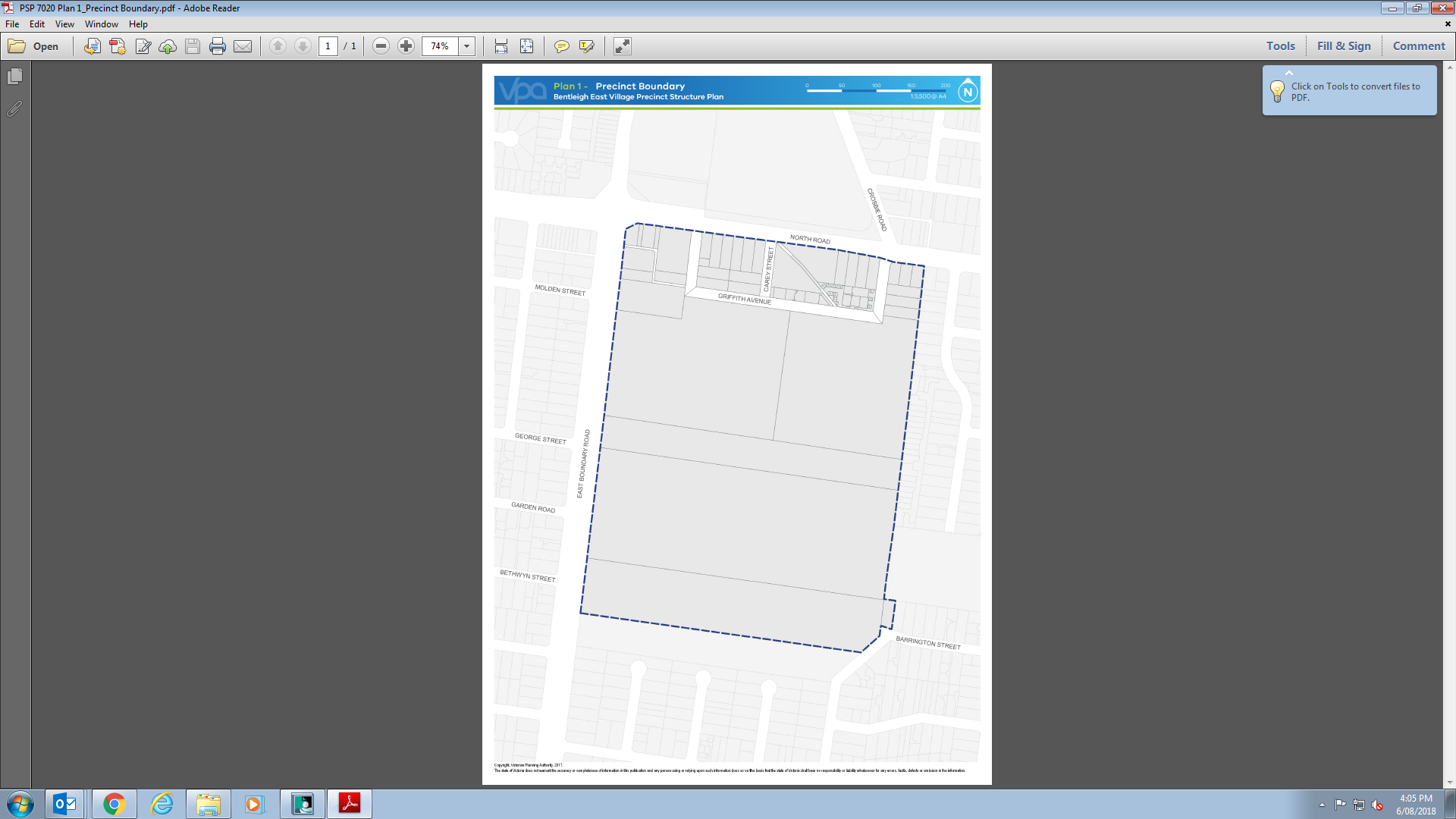 What the amendment doesThe Amendment proposes to make changes to the Glen Eira Planning Scheme (the Scheme) to facilitate the use and development of land within the East Village CDP area for commercial, retail, residential, and a mix of other purposes.Specifically the Amendment:Amends the Municipal Strategic Statement (MSS) at Clause 21.01 and Clause 21.03 to remove reference to Virginia Park Industrial Estate and Virginia Park Business Centre as forming the base of industry in Glen Eira and being the municipality’s largest industrial area.Amends the Local Planning Policy Framework at Clause 21.06 – Business and 21.07 – Industry to remove reference to Virginia Park Industrial Estate and Virginia Park Business Centre, removes reference to rezoning land to Commercial 1 Zone, Business 2 Zone, Business 3 Zone and Industrial 1 Zone, and inserts reference to East Village. Incorporates two new documents into the Planning Scheme by listing the documents in the Schedule to Clause 72.04 as:East Village Comprehensive Development Plan, December 2018.East Village Development Contributions Plan, October 2018.Inserts Schedule 2 to Clause 37.02 Comprehensive Development Zone (CDZ2) into the SchemeInserts Map 4CDZ and rezones the land to CDZ2.Inserts Clause 45.06 – Development Contributions Plan Overlay (DCPO) into the Scheme.Inserts Schedule 1 to Clause 45.06 into the Scheme.Inserts Map 4DCPO and applies the Development Contributions Plan Overlay –Schedule 1 (DCPO1) to the land within the CDP area.Amends Map 4EAO to apply the Environmental Audit Overlay (EAO) to land within the CDP area previously zoned Industrial 1 Zone (IN1Z).Deletes Map 4DPO (Development Plan Overlay) from the planning scheme maps.Updates the schedule to Clause 53.01 to require subdivision within the Commercial North sub precinct, Commercial west sub precinct and Commercial north (subject to drainage control) sub-precinct to provide a contribution of towards open space 5.7%. All other land within the precinct will be required to provide a contribution of 11.4%.Updates the schedule to Clause 72.03 to reflect mapping changes.Updates the Schedule to Clause 72.08 Background Documents- to include East Village Structure Plan 2018-2031 as a background document to Amendment C155.Strategic assessment of the Amendment Why is the Amendment required?The Amendment intends to enable the use and development of the land in line with State policy which seeks to deliver new employment and housing at strategic redevelopment sites across metropolitan Melbourne. By rezoning the land to CDZ2, the amendment seeks to facilitate development in a manner that properly considers the CDP (which will be an incorporated document listed in the Schedule to Clause 72.04).The Amendment provides a net community benefit through the delivery of a planning framework for a mixed-use neighbourhood, that offers a high level of amenity for future residents, workers and the surrounding local community. In this regard, the Amendment responds to Action 16 of Plan Melbourne 2017-2050 which calls for a pipeline of urban renewal projects across Melbourne that deliver high amenity, mixed-use neighbourhoods. A Development Contribution Plan (DCP) is required in order to fairly distribute the cost of new infrastructure between the varying sized landholdings in the amendment area.An EAO is required on part of the land to prevent establishment of new sensitive uses on the land until such time as residual land contamination from historical industrial practices is remediated.The Development Plan Overlay is removed from the land because the incorporated CDP becomes the relevant plan to guide the development of the land.The Amendment is supported by a range of technical reports addressing issues including traffic, drainage and environmental site assessment.The CDZ2 details the uses permitted within the precinct, along with the statutory requirements for planning permits and permit applications to assist in implementing the CDP.A planning scheme amendment is the most appropriate method for managing the transition in land use and associated development, as the matters relate to land use and development outcomes.The Amendment does not duplicate any management provisions for land use and development in other acts or regulations.How does the Amendment implement the objectives of planning in Victoria?The Amendment implements the objectives of planning in Victoria by:Facilitating a mix of uses and a higher density of development that is more economic and sustainable with regard to the land’s location in an existing urban area.Facilitating the orderly arrangement of land use and development that integrates with the surrounding area.Encouraging the development of a pleasant, efficient and safe living environment through new local parks, public open spaces and well-connected streets within the amendment area.Balancing the present and future interests of all Victorians by providing additional employment and housing opportunities (including affordable housing) within an existing urban area.Appropriately managing the passage and treatment of stormwater through the amendment area.Equally apportioning development contributions across the amendment area.How does the Amendment address any environmental, social and economic effects?The Amendment is likely to have a positive effect on air, land and water quality in the area through the transition of the land from predominately industrial use to a range of uses with lower potential for adverse amenity, including but not limited to residential, retail, office and education. The quality of land and water is likely to be improved through the remediation of contaminated former industrial land as a requirement of the EAO audit process. An environmental site assessment application requirement has been included within the CDZ2 for land in the Commercial North sub-precinct to ensure applications for non-sensitive uses that will not be triggered by the EAO, still respond to potential contamination issues.The Amendment is likely to have a positive impact on community amenity through a reduction in the number of uses that require buffers as a consequence of the transition in land use. An application requirement has also been included in the CDZ2 requiring an application for a building on land with a direct interface to the electrical substation shown in the CDP to be accompanied by an acoustic assessment. The assessment should provide recommendations on design responses to ensure future occupants of the building enjoy appropriate acoustic amenity. Applications to construct a building associated with a sensitive use will be required to provide an amenity assessment including recommendations on suitable design measures to mitigate potential amenity impacts (including noise, fumes, odour, light spillage) from surrounding non-sensitive uses. The application of the requirements of Clause 55 and Clause 58 will ensure future apartment buildings address noise impacts at the planning permit stage.The Amendment is likely to improve the health of ecological systems and biodiversity by introducing requirements for new open spaces, landscaping and water sensitive urban design within East Village. Drainage and water treatment on the site will be in line with the requirements of Melbourne Water. The application of an EAO to land previously zoned IN1Z will ensure land is appropriately remediated prior to redevelopment for sensitive uses. The overlay requires a certificate or statement of environmental audit to be issued before sensitive uses can commence, or before construction of a building/carrying out of works associated with a sensitive use can commence. Sustainable development practices are encouraged through requirements for a sustainability management plan to be submitted with an application for an office or apartment development.The Amendment is likely to have a positive economic and social effect on the community through the rezoning of the land to encourage more employment intensive development on the site, driven largely by office and retail development. This will have a positive effect on public and private sector investment in services and facilities to cater for the additional population. The proposed mix of employment generating uses will provide job opportunities for residents of the existing, surrounding areas along with new residents within East Village. The inclusion of a greater mix of uses and more pedestrian friendly streetscapes within East Village is likely to improve opportunities for social interaction and change travel patterns for work, shopping and other activities, bringing more people out of cars and onto the footpath when travelling within the site.The Amendment is likely to result in a reduction in the amount of industrial activity on the land as the transition towards other uses occurs. Based on the background report ‘Assessment of Retail Potential’ (Macroplan Dimasi, January 2018), the quantum of retail within East Village is expected to have some trading impacts on existing retail centres. The estimated impacts are not considered to threaten the viability of any centre in the region.The Amendment will result in an impact on transport movement on the land and in the surrounding area. The change in land use mix across the site will result in an increase in private vehicle movement, which in turn will result in a need for five new intersection projects.Does the Amendment address relevant bushfire risk?The land is not within a designated bushfire prone area, subject to a Bushfire Management Overlay or proposed to be used or developed in a manner that may create a bushfire hazard.Does the Amendment comply with the requirements of any Minister’s Direction applicable to the amendment?The Amendment has been prepared to comply with the requirements of the Ministerial Direction on the Form and Content of Planning Schemes at section 7(5) of the Act.Direction No. 1 Potentially Contaminated LandAs the land has been intensively used for industry and is proposed for a mix of uses including sensitive uses, the amendment applies the EAO to land in the northern portion of the precinct which does not yet have a Certificate or Statement of Environmental Audit under the Environment Protection Act 1970. The overlay requires a Certificate or Statement of Environmental Audit to be issued before sensitive uses can commence or before commencing buildings/works associated with a sensitive use. Direction No. 9 Metropolitan StrategyThe Amendment has been prepared with regard to Plan Melbourne 2017-2050 and in particular implements Plan Melbourne directions in the categories Housing Choice and affordability and Liveable communities and neighbourhoods. The amendment is a specific response to Action 16 of Plan Melbourne 2017-2050 which calls for a pipeline of urban renewal projects across Melbourne that deliver high amenity, mixed-use neighbourhoods.Direction No. 11 Strategic Assessment of AmendmentsThis explanatory report fulfils the requirements of this direction.Preparation and Content and Reporting Requirements for Development Contributions Plans The Amendment includes a development contributions plan that has been prepared in accordance with this direction. The development contributions plan limits the collection of a levy to the works, services, facilities and land listed in the direction. A development contributions plan is the most appropriate funding mechanism as the land is not in a scheduled development setting under the Preparation and Content and Reporting Requirements for Infrastructure Contributions Plans Ministerial Direction, meaning an infrastructure contributions plan is not an available mechanism for securing contributions. Direction No. 18 Victorian Planning Authority advice on planning scheme amendments The Victoria Planning Authority has been approved by the Minister for Planning to provide advice on projects such as East Village. The VPA and Glen Eira City Council have worked together in partnership to prepare documentation for the amendment. The VPA have assisted Council by;Engaging a number of consultants providing technical reports on issues such as drainage, urban design, traffic, contamination etc.Attending and participating in community forums and community reference group meetings.Drafting a Comprehensive Development Plan, the Schedule to the Comprehensive Development Zone and amendment documents.Making information available to the public about the amendment on their website. The information and documentation produced by the VPA forms part of the amendment. Direction No. 18 requires Council to assess how the amendment addresses the following matters:• Whether any advice was provided by the Victorian Planning Authority.• The planning authority’s response to that advice.• How the provisions give effect to the intended outcomes sought by the Victorian Planning   Authority or any superseded Authority.The VPA has provided Council advice throughout the preparation of the planning scheme amendment. Council supports this advice and the provisions are consistent with the overall intended outcomes sought by the VPA which include  planning  for a sustainable mixed-use precinct with a focus on innovative employment and education opportunities, diverse housing, sustainability, and  high quality greenspaces, public places, transport and retail.There are some matters however in which Council has not supported the advice of the VPA. The Schedule to the CDZ and CDP also include Council’s recommended changes to the controls. These include; The application of a Public Acquisition Overlay on 960 North Road, East Bentleigh in order to ensure that the intersection can be delivered at the point in time where it is deemed necessary to maintain operationally acceptable traffic flows on the surrounding network.Council considers that this matter is addressed by;Including in the CDZ Schedule, an application requirement for buildings and works whereby the applicant must  submit;A traffic, parking and access impact report which includes the following;“An assessment of the total vehicle movements to and from the entire precinct during peak periods. This is to include an assessment of the precinct’s existing and the proposed development traffic generation during peak AM and PM period.An assessment of the likely traffic impacts associated with the proposed development, including the ability of the Cobar Street / North Road / Crosbie Road intersection to function effectively without signalisation (if not already signalised), and the implications on the operation of the broader network, including the capacity of the North Road / East Boundary Road / Murrumbeena Road intersection.   Traffic management works which may be necessary to accommodate the predicted traffic generated by the development.An assessment of the proposed car parking provision including suitability of scale, location and capacity to service the anticipated car parking demand.”CDZ Schedule Buildings and Works Decision Guidelines;The following decision guidelines must be considered for an application for buildings and works;“The effect of traffic to be generated by the development on the capacity of the local and regional traffic network, including the operation of the East Boundary Road / North Road intersection. Where it is demonstrated that the traffic volume generated by the precinct is approaching or exceeds 2,000 vehicles at the peak hour, the ability of the Cobar Street / North Road / Crosbie Street intersection to function effectively without signalisation and the implications on the operation of the broader network, including the capacity of the North Road / East Boundary Road / Murumbeena Road intersection.”Including in the CDZ Schedule for “use of land” applications, an application requirement and decision guidelines to address this issue;Application Requirement“The following requirements must accompany an application for a permit to use the land;“The likely effects of the use on the local and regional traffic network;The works, services or facilities required to cater for those effects so that the efficiency and safety of the traffic network is maintained; andThe proposed method of funding the required works, services or facilities.The availability and capacity of the electricity, drainage, sewer water and digital networks; andAny necessary upgrades to those networks; andThe proposed method of funding the upgrade works.”Decision GuidelineThe following decision guideline must be considered for an application for a permit to use land:“The effect of traffic to be generated by the use on the capacity of the local and regional traffic network, particularly in relation to the ability of the Cobar Street / North Road / Crosbie Road to function effectively without signalisation.”The Comprehensive Development Plan has also been drafted to provide guidance on the Cobar Street intersection as follows: 2.3.1 Transport R13;“The signalisation of the Cobar Street / North Road / Crosbie Road intersection must occur prior to the traffic movements generated by the precinct exceeding 2,000 vehicle movements in the PM peak hour, unless it can be demonstrated that the local traffic network can continue to operate effectively, including the East Boundary Road / North Road / Murrumbeena Road intersection, to the satisfaction of VicRoads and the responsible authority.”Accommodation section 1 use – Condition Council has included a condition requirement for an Accommodation Section 1 use which states; ”That if accommodation is proposed in a mixed use or retail area within the precinct, it:must not have a frontage at ground floor level exceeding 4 metres; andmust be located on the second floor or above.”This is proposed in order to avoid residential uses taking over ground floor envelopes in a mixed use or retail precincts where the aim is to have commercial/mixed uses.The SGS report prepared for Glen Eira Council- Glen Eira Housing and Local Economy Growth Assessment 2018 has identified that Glen Eira has a forecast demand for an additional 259,400 square metres of commercial floorspace by 2036.It also identified that the distribution of existing and future demand for commercial floorspace is very uneven. A significant amount of demand for commercial floorspace is located in residential areas outside of activity centres. The report recommends that there is a need to work at attracting this additional floorspace demand and that this should be done through structure planning of activity centres.Overshadowing controls for the public open space areas.Council has included additional overshadowing controls in the Schedule to the CDZ and CDP to protect the public open space areas within and adjoining the precinct from overshadowing.Due to the heights of buildings proposed, Council has introduced winter shadow controls to ensure that proposed and existing open space will receive an adequate amount of sunlight during winter and therefore making them useable. Council’s Schedule to the CDZ includes;“Development must not cast any shadow on more than 25% of the area of any public open space described in Plan 2 of the East Village Comprehensive Development Plan, December 2018 between 11am and 2pm on 21 June.”“Development must not cast any additional shadow cast by a hypothetical building built to boundary at a height of 15 metres on land immediately west and north of Central Park and Town Square, as identified in the East Village Comprehensive Development Plan, December 2018 for the hours 11am to 2pm on 21 June.”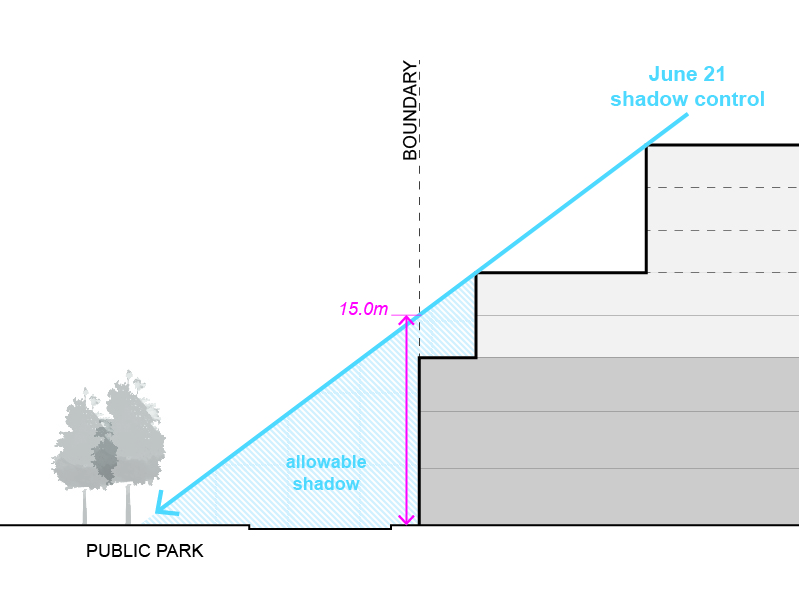 Council has also varied the VPA’S overshadowing controls during the September equinox to include the following;“Development must not cast a shadow over any part of Central Park as identified in the East Village Comprehensive Development Plan, December 2018 between 10am and 3pm on 22 September.Development must not cast a shadow over more than 20% of the Town Square as identified in the East Village Comprehensive Development Plan, December 2018 between 10am and 3pm on 22 September. Development must not cast a shadow beyond the southern kerb-line of North Drive and South Drive as identified in the East Village Comprehensive Development Plan, December 2018 between 10am and 3pm on 22 September.Development must not cast a shadow over any part of Virginia Park and the Marlborough Street Reserve as identified in the East Village Comprehensive Development Plan, December 2018 for at least 5 hours on 22 September.Development should not cast any unreasonable shadows over other public parks and gardens, pedestrian routes including streets and lanes and privately owned but publically accessible spaces.”“Use of Land” RequirementsCouncil seeks to provide greater certainty in the planning controls for the community and to reduce future VCAT disputes.For planning applications that require approval for the use of the land, Council has included the following; “Use of Land” requirements in the Schedule to the CDZ;“The use of land must be generally in accordance with the East Village Comprehensive      Development Plan, December 2018”.Additional application requirements requested by Council.The following additional application requirements for buildings and works applications have been included in the Schedule to the CDZ by Council;“A feature survey and site reestablishment plan.A staging plan showing staging of the development/road construction/service provision/land release to ensure that it would be developed in an orderly way.Shadow diagrams at hourly intervals from 9am to 3pm at September equinox and from 11am to 2pm at winter solstice. A site remediation strategy prepared by a suitably qualified professional that:Demonstrates the proposed staging of development to accommodate any required remediation works and how any contamination is being managed to prevent any detrimental effect on the use and development of the subject land or adjoining land or on buildings and works.”Construction of roads Council has included in the East Village Comprehensive Development Plan December 2018, a requirement on the construction of roads to ensure that the roads are constructed to the following standards and cross-sections in the CDP. “R7 A shared road must be constructed to the north and west of the Central Park prior to, or concurrent with, the development of the Central Park.R12 Roads within the precinct must be constructed in accordance with the street cross-sections in Section 4 of this CDP. Where a variation to the cross-section is sought, it must be demonstrated that the variation is required for a technical reason (e.g. location of services) and that the alternative cross-section achieves the outcomes sought by the original cross-section in terms of pedestrian, cycle and vehicle movement, street-tree plantings and urban amenity, to the satisfaction of the responsible authority.”Direction No. 19 Preparation and content of Amendments that may significantly impact the environment, amenity and human healthIn accordance with Direction No, 19, the EPA was consulted in preparing the Planning Scheme Amendment.The EPA has reviewed the information provided and does not object to the pre-authorisation of this amendment and provides the following comments;“It is EPA’s advice that the audit should be completed as early as possible in the planning process, ideally prior to the planning scheme amendment (rezoning), to ensure that the planning authority has the relevant information about the condition of the site to inform decisions as to suitable land uses, and the location of various proposed land uses.”The Amendment satisfies the views of the EPA by appropriately addressing potential land contamination by applying an EAO on the site and including in the planning controls (the Schedule to the CDZ) an application requirement, that requires an Environmental Site Assessment (Detailed Site Investigation) to be prepared by a qualified practitioner to address the following;“An Environmental Site Assessment (Detailed Site Investigation) prepared by a suitably qualified practitioner in contaminated land assessment which takes account of the report titled East Village Peer Review and Phase 1 Environmental Site Assessment (Bluesphere Environmental, 25 July 2018) and provides information including:Further detailed assessment of potential contaminants on the relevant land;Clear advice on whether the environmental condition of the land is suitable for the proposed use;Recommended remediation actions for any potentially contaminated landThe Environmental Site Assessment (Detailed Site Investigation) must be completed in accordance with the National Environment Protection (Assessment of Site Contamination) Measure (2013) and relevant Environment Protection Authority (EPA) legislation and guidance.”How does the Amendment support or implement the State Planning Policy Framework and any adopted State policy?The Amendment supports and gives effect to the following State policies:16.01-3R Housing diversity – Metropolitan Melbourne and 16.01-4S Housing affordabilityThe Amendment supports the policy objective of providing a range of housing types to meet diverse needs. The East Village precinct will accommodate a combination of apartment and townhouse developments close to employment opportunities. The Amendment, via the CDZ2, will facilitate the delivery of affordable housing through a requirement for an agreement to deliver land and planning permits for a minimum of 150 affordable dwellings within the precinct at nil cost. The affordable housing may be delivered by an agreed alternative method of equivalent value.13.04-1S – Use of contaminated and potentially contaminated landThe Amendment is consistent with the objective of this policy as it will require developers to demonstrate that potentially contaminated land is suitable for its intended future use and development, and that contaminated land is used safely. This will be achieved through the application of the EAO to all land previously zoned IN1Z within the Amendment area. Furthermore, an environmental site assessment application requirement (for land within the Commercial North sub-precinct and Commercial North (subject to drainage controls) has been included within the CDZ2 to address the potential impacts of contamination on land uses that are not captured by the requirements of the EAO. 13.05 – Noise and 13.06 – Air QualityThe future urban structure of the CDP has been planned to generally direct commercial/office areas along East Boundary Road and North Road and retail areas along North Drive, which will function as the main street dissecting East Village. This arrangement of land uses will provide for a separation of non-residential land uses from the existing residential properties to the east of the Amendment area.The Amendment will likely facilitate a reduction in noise and air emissions as the land use on the site transitions from industrial to a broader mix of uses.In addition to the requirements of Clause 55 and Clause 58 for apartment developments, specific application requirements have been included within the CDZ2 to ensure planning applications for development associated with a sensitive use include an amenity assessment that addresses acoustic and other amenity issues. 15.01-1R Urban design – Metropolitan MelbourneThe Amendment has been drafted to encourage architectural and urban design outcomes (addressing street and built form design) that contribute positively to local urban character and enhance the public realm while minimising detrimental impact on neighbouring properties through appropriate built form and siting.15.01-4R Healthy neighbourhood Metropolitan MelbourneThe Amendment will facilitate the creation of a mixed-use neighbourhood with a range of housing types and densities that will offer more choice in housing for Bentleigh East. The Amendment will also rezone land to allow a wider range of opportunities for local businesses and jobs, in turn delivering better access to services and facilities for future residents of East Village in line with the 20 minute neighbourhood strategy.16.01 – Residential developmentThe Amendment will increase the supply of housing in an existing urban area by facilitating increased housing yield on currently under-utilised urban land.17.01-1S Diversified economyThe Amendment will increase the availability of as-of-right office space on the land, supporting State policy to ensure for adequate commercial land across Melbourne. In addition, the Amendment will facilitate a broad mix of employment generating uses, improving access to jobs for future residents of East Village and the surrounding community.17.01-2S – Innovation and researchThe land use framework proposed under this amendment has the potential to help people to be innovative and creative, learn new skills and start new businesses by streamlining the planning process to introduce a range of as-of-right uses such as Research centre and Research and development centre that can be established on parts of the land without a planning permit.19.02-2S – Education facilitiesThe Amendment supports this policy by nominating part of the site for a future government school, thereby assisting the integration of education facilities within the community.19.03 – Development infrastructureThe Amendment is consistent with State policy for development infrastructure. The land use framework has been developed to ensure the required development infrastructure (including stormwater, roads, paths etc.) has been planned for and is feasible to be delivered. The Amendment includes a CDP nominating the infrastructure required to facilitate the development of the land and also includes a DCP to enable financial contributions to be collected to enable the delivery of the infrastructure.The amendment implements Plan Melbourne 2017-2050 by:Providing for the mixed-use redevelopment of an industrial precinct in a location well suited to employment, residential and a mix of other uses by virtue of its proximity to open space, community facilities and the transport network.Streamlining approval processes by including plans with a resolved general layout for the area including primary land uses, critical street networks and required infrastructure and construction standards.Facilitating a diversity of housing products to suit a range of household configurations and income levels.Requiring high standards in relation to the treatment of stormwater and environmental building standards. The amendment reflects the planning authority’s endeavour to integrate the range of policies relevant to the issues and balance conflicting objectives in favour of net community benefit and sustainable development, for the benefit of present and future generations. The amendment addressed the range of relevant policy consideration throughout the State Planning Policy Framework as outlined throughout this explanatory report, the amendment itself and the amendment background report published with the amendment.How does the Amendment support or implement the Local Planning Policy Framework, and specifically the Municipal Strategic Statement?The Amendment is consistent with the Key Land Use Visions of the MSS at Clause 21.03 as it:Allows for sustainable redevelopment of an underutilised site which balances the needs of current and future populations.Ensures a greater diversity of housing to meet future housing needs of a wider range of people in the Bentleigh East area.Promotes environmental, social and economic sustainability through a requirement to carry out testing on potentially contaminated land via the application of the EAO, improved stormwater management, the provision of community and educational facilities and the facilitation of a wider range of employment opportunities.Improves access to housing for residents with special housing needs through the provision of approximately 150 affordable housing dwellings (i.e. 5% of the 3000 dwellings) within East Village.Protects and enhances the natural environment through the addition of public open space on previously industrial land, improved stormwater management and a requirement to carry out testing on potentially contaminated land via the application of the EAO.Facilitates the development of a mixed use centre comprising significantly greater commercial floorspace than currently on the land.Stimulates and improves the vitality of Glen Eira’s commercial centres through the provision of a wider range of uses, including residential development to ensure pedestrian activity occurs outside traditional business hours.Create safe environments for residents, workers and visitors by providing a well planned future urban structure.Clause 21.11 – Infrastructure. The Amendment envisages the upgrade and provision of drainage and road/path infrastructure required as a result of the proposed changes in land use. Drainage requirements have been included within the CDZ2 to ensure a Drainage Strategy for the Precinct is prepared, to the satisfaction of Council and Melbourne Water, prior to any development occurring within the Precinct.Clause 21.12 – Transport. The Amendment supports this clause by establishing a safe and efficient road and path network throughout the site and improving the local road network where required as a result of the CDP. The Amendment contemplates an increase in public transport patronage on the land and provides bus capable streets to improve accessibility for future residents, visitors and employees.Clause 21.13 – Open Space. The Amendment supports this clause through the provision of additional, well planned and easily accessible open space.The Open Space Strategy, together with the City of Glen Eira Open Space Strategy: Public Open Space Contributions Program Paper 1 July 2014, sets a flat rate for open space contributions for all applicable subdivisions of 5.7% at Clause 53. 01 of the planning scheme. The Amendment will update the Schedule to Clause 53.01 to require subdivision within the Commercial North sub precinct, Commercial west sub precinct and Commercial north (subject to drainage control), to provide a contribution of 5.7%, consistent with the Open Space Strategy. All other land within the precinct will have a contribution rate of 11.4%.The Amendment is inconsistent with the MSS insofar as Clause 21.01-1, 21.01-6 and 21.03-5 reference Virginia Park Industrial Estate as being the municipality’s largest industrial area, and forming the base of industry in Glen Eira. There is also an inconsistency with Clause 21.06 – Business and 21.07 – Industry, which do not envisage residential or other sensitive land uses locating within Virginia Park (i.e. the proposed East Village precinct), and make specific reference to rezoning land to Business 1 and 2 zones. In response, the Amendment proposes minor updates to the MSS to remove these inconsistencies.Does the Amendment make proper use of the Victoria Planning Provisions?The Amendment uses standard provisions from the Victoria Planning Provisions in the manner set out the Act and the relevant ministerial directions.How does the Amendment address the views of any relevant agency?The views of relevant agencies have been sought through the preparation of the Amendment and have been incorporated into the documentation. Does the Amendment address relevant requirements of the Transport Integration Act 2010?Glen Eira City Council, acting under the Planning and Environment Act 1987, is an ‘interface body’ under the Transport Integration Act 2010 (TIA).The TIA requires a planning authority to have regard to a set of transport system objectives and decision making principles where a planning scheme amendment is likely to have a ‘significant impact on the transport system’.The proposed additions and changes to the existing transport system in and adjacent to the precinct will meet the transport system objectives by:Providing for an interconnected road system that responds to the likely level of use generated by the precinct and hence facilitating investment in housing and local retail services in the area.Enabling efficient access to existing and planned employment and services in and around East Village, and the broader region, through direct connections to the arterial road network and bus and train services.Providing locally based employment, recreational, community and retail facilities to reduce the need for extended travel.Designing roads that are of a suitable scale and are compatible with the expected travel demand.  Providing for the efficient construction of infrastructure items concurrent with works associated with subdivision development. Resource and administrative costsWhat impact will the new planning provisions have on the resource and administrative costs of the responsible authority?The planning provisions will have limited additional impact on the resource and administrative costs of the responsible authority. No intervening plans are required before permit applications can be considered, which will reduce the administrative burden on Council. The Amendment implements a resolved CDP and DCP for the area, along with a streamlined CDZ2 that makes many uses as-of-right depending on their location. In most cases this will obviate the need for further notification of individual permit applications but require more intensive scrutiny of each application. Where you may inspect this AmendmentThe Amendment is available for public inspection, free of charge, during office hours at the following places:City of Glen EiraCustomer Service CentreGround FloorMunicipal OfficesCnr Glen Eira and Hawthorn RoadsCaulfield South 3162Council’s website on www.gleneira.vic.gov.auThe Amendment can also be inspected free of charge at the Department of Environment, Land, Water and Planning website at  www.delwp.vic.gov.au/public-inspection.Submissions Any person who may be affected by the Amendment may make a submission to the planning authority.  Submissions about the Amendment must be received by 9 October 2019.A submission must be sent to: City of Glen EiraPO Box 42 Caulfield South 3162Panel hearing dates In accordance with clause 4(2) of Ministerial Direction No.15 the following panel hearing dates have been set for this Amendment:directions hearing:  31 October 2019 panel hearing:  Week of 2 December 2019      Week of 9 December 2019